Место расположения земельного участка в с. Зеленец, ул. Родниковая, 24 (выделен желтым светом)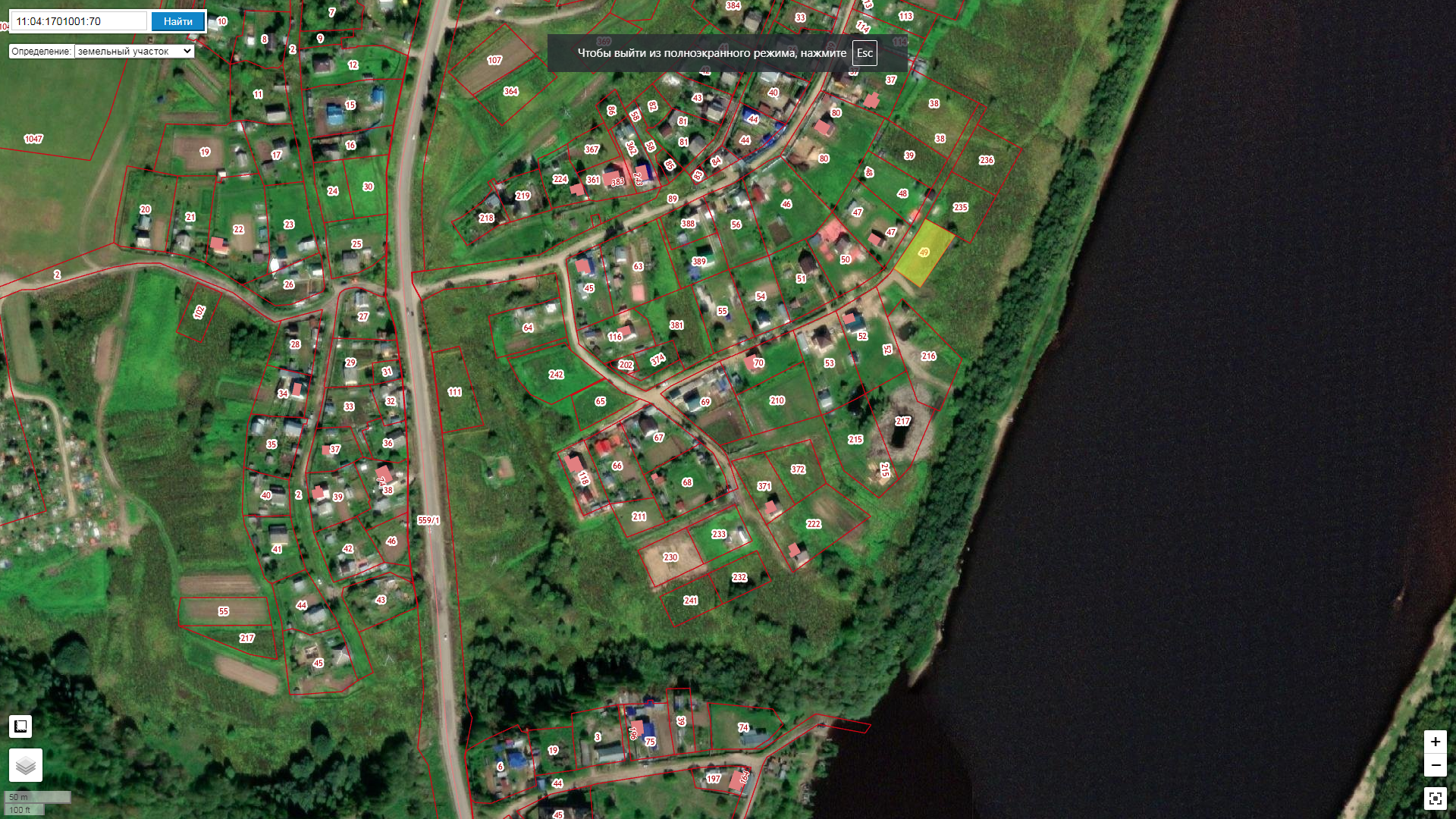 